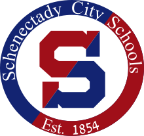 STUDENT:  , ID#:   D.O.B:   (Age)Safety Concerns – Warnings (based on student health or history): Current Issues / Potential Triggers (personal/family/social, etc.):High-risk Behavior(s): Intervention Strategies for Each Stage of Student CrisisBaseline/Pre-Crisis State – Triggering/Agitation – Escalation (e.g., leaving supervision, verbal / physical aggression) –  Recovery/Calming – Emergency Contacts (e.g., parent / guardian, psychologist, counselor, psychiatrist, etc.):Review date for ICMP:  By Whom?